中铁北京局六公司双洮项目高速公路九工区电线、电缆采购公告（招标编号ZTBJJ-WZ2019-82）1.采购条件中铁北京局六公司双洮九工区高速公路项目建设资金已落实，工程项目所需主要材料（详见附表一）已具备采购条件。招标人为铁北京工程局集团有限公司双辽至洮南公路建设项目第GQ09工区项目经理部，现进行公开招标。2. 招标依据2.1《中华人民共和国招标投标法》（主席令十二届第86号）；2.2《工程建设项目货物招标投标办法》（国家发展改革委等9部委2013年第23号令）；2.3《评标委员会和评标方法暂行规定》（国家发展改革委等9部委2013年第23号令）；2.4《中华人民共和国招标投标法实施条例》（中华人民共和国国务院〔2018〕698号）；2.5其它相关法律、法规、规章。3. 项目概况与采购内容3.1项目概况项目概况：新建双辽至洮南高速公路项目，线路全长187公里，主要包括：玻璃山停车区；玻璃山收费站；堡石图收费站；茂林收费站、管理处、养护工区；东孟益服务区；大兴收费站，太平川收费站、管理处、养护工区，太平川服务区，边昭收费站、通榆西收费站，长春岭服务区，鸿兴收费站、管理处、养护工区共计12个工点总建筑面积34740.91m2。工期为2019年6月份至2020年9月份。3.2招标内容详细清单、招标文件售价及包件划分见附表1。4. 投标人资格要求4.1 本次招标投标人资格要求详见附表1，在业绩、人员、设备、资金等方面需具备相应的能力。4.2本次招标不接受联合体投标。4.3 投标人必须提供满足招标文件要求的投标物资，且制造地、生产线、生产工艺及原材料等始终与投标承诺一致。4.4 投标人不得是相应工程标段承包人或者承担本项目的设计、监理单位的子公司及控股公司。4.5本次招标物资一包一投。5. 招标文件的获取5.1本次招标文件仅采用在中国中铁采购电子商务平台上以电子版方式发售。5.2招标文件获取程序：5.2.1注册：潜在投标人在中国中铁采购电子商务平台(www.crecgec.com)注册成为平台用户（须签订合同），因合同双方签订有一定时间，建议提前操作。（客服热线4006-010100）5.2.2响应：经注册、审核后，潜在投标人请在招标文件获取的规定时间内登录网站--“供方交易系统登录”---点击“采购信息”---在“采购名称”中点击招标项目---点击相应“包件编号”---填写“联系人、联系方式、输入密码、确认密码”，点击“提交”—“响应”。（具体响应操作指导见网上《供应商在线投标简易操作指南（新门户版）》）注：此处设置的密码非常重要，开标后投标人必须使用该密码为投标报价解锁。5.2.3购买招标文件: 凡有意参加投标的潜在投标人,请于招标公告发出之日2019年12月2日9时30分起至2019年12月7日9时30分前将投标申请表（附表2）、营业执照副本（加盖公章）、投标联系人身份证扫描件（加盖公章）、标书款银行回执单扫描件以电子文档形式发送至229435146@QQ.com(邮箱) 。潜在投标人根据所需购买包件的招标文件售价以足额现金方式转入到招标组织人指定账户，并在汇款单上注明项目名称、招标编号及所投标包件号简写，汇款单位名称与投标人名称须完全一致。招标组织单位收到信息核实后，潜在投标人登陆中国中铁采购电子商务平台（www.crecgec.com）获取电子版招标文件。招标文件每套售价详见附表1，招标文件售后不退。购买标书的费用不提供发票，只提供收据，在开标日领取收据。购买标书账户信息：账 户 名 称：中铁北京工程局集团有限公司双辽至洮南公路建设项目第GQ09工区项目经理部开户行名称：中国农业银行通榆县支行 账      号：078210010400214096.投标保证金递交投标文件时须交纳投标保证金银行回单复印件（具体数额见附表1），投标保证金请于开标前2日汇入指定账户，确保到账，并在汇款单上注明所投项目名称简写、招标编号简写及包件号（若不注明，招标人视为未交纳投标保证金），不接受个人汇款，投标保证金汇款单位名称与投标人名称须完全一致，以便财务及时查账。如未按照招标文件要求备注导致投标保证金被退回，后果自负。未按期汇入投标保证金的，其投标文件作废标处理。投标保证金待开标后在规定的期限内按招标文件规定不计息退还投标人。  投标保证金账户信息：账户名称：中铁北京工程局集团第六工程有限公司开户行名称：中国银行沈阳皇姑支行账      号：3038580057107.投标文件的递交7.1 投标文件递交的时间：投标文件递交时间为2019年12月22日9时00分至9时300分，递交投标文件的截止时间为2019年12月22日9时30分（即为开标时间）； 递交投标文件时同时递交电子版投标文件并把中国中铁采购电子商务平台解锁码密封在内,并在中国中铁采购电子商务平台（www.crecgec.com）提交投标报价及投标文件。开标地点为：内蒙古自治区通辽市科尔沁左翼中旗保康镇保康工业园区中国中铁双洮九工区项目经理部。7.2 逾期送达的或者未送达指定地点的投标文件，采购人不予受理。8.发布公告的媒介中国中铁采购电子商务平台（http://www.crecgec.com/）中国采购与招标网（http://www.chinabidding.com.cn/）微信公众号（中铁北京局采购租赁信息平台）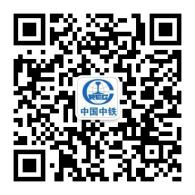 9. 联系方式9.1招标组织单位：中铁北京工程局集团第六工程有限公司联系人：赵国元              电    话：18640186633邮    箱：229435146@qq.com 9.2 采购人：中铁北京工程局集团有限公司双辽至洮南公路建设项目第GQ09工区项目经理部联 系 人：王文博电    话：13853500725邮    箱：415454034 @qq.com                          中铁北京工程局集团第六工程有限公司                     2019年12月2日附表1附表2投 标 申 请 表招标编号：ZTBJJ-WZ2019-82物资包件划分表物资包件划分表物资包件划分表物资包件划分表物资包件划分表物资包件划分表物资包件划分表物资包件划分表物资包件划分表物资包件划分表包件号序号序号物资名称规格计量单位数量投标人资格要求交货地点交货期招标文件售价（元）投标保证金(元)DLX-0111导线铜制米211370（1）营业范围要求：在中华人民共和国境内依法注册，具有法人资格，能独立承担民事责任，具有招标物资生产商或供应代理商，代理商需厂家唯一授权；（2）财务能力要求：注册资金不低于300万元人民币，经税务部门注册登记核准的一般纳税人，具有良好的社会信誉和财务状况（附近连续2年的财务审计报告）；（3）生产能力要求：有生产招标物资的能力，年总生产能力不小于1000000米；（4）质量保证能力要求：具有ISO9001质量管理体系认证证书；（5）供货业绩要求：有近三年大中型建设项目或国家重点工程至少二个项目以上的供货业绩，并提供相关业绩证明材料；（6）履约信用要求：履约信用良好，近年经营活动中无重大安全、质量事故、合同争议纠纷引起的诉讼、仲裁、违法行为记录及有关行政处罚等相关情况； （7）其他要求：投标人被中国铁路总公司、中国中铁股份有限公司及中铁北京工程局集团有限公司列入“限制交易供应商名单”、“不合格供应商名单”、“不良企业（个人）名录”或“供应商黑名单”中，不得参与投标。中铁北京工程局集团有限公司双辽至洮南公路建设项目第GQ09工区项目经理部施工的各工点2020年4月份20030000DLX-0122电缆铜制米60107（1）营业范围要求：在中华人民共和国境内依法注册，具有法人资格，能独立承担民事责任，具有招标物资生产商或供应代理商，代理商需厂家唯一授权；（2）财务能力要求：注册资金不低于300万元人民币，经税务部门注册登记核准的一般纳税人，具有良好的社会信誉和财务状况（附近连续2年的财务审计报告）；（3）生产能力要求：有生产招标物资的能力，年总生产能力不小于1000000米；（4）质量保证能力要求：具有ISO9001质量管理体系认证证书；（5）供货业绩要求：有近三年大中型建设项目或国家重点工程至少二个项目以上的供货业绩，并提供相关业绩证明材料；（6）履约信用要求：履约信用良好，近年经营活动中无重大安全、质量事故、合同争议纠纷引起的诉讼、仲裁、违法行为记录及有关行政处罚等相关情况； （7）其他要求：投标人被中国铁路总公司、中国中铁股份有限公司及中铁北京工程局集团有限公司列入“限制交易供应商名单”、“不合格供应商名单”、“不良企业（个人）名录”或“供应商黑名单”中，不得参与投标。中铁北京工程局集团有限公司双辽至洮南公路建设项目第GQ09工区项目经理部施工的各工点2020年4月份20030000合计271477投标人单位名称投标项目法定代表人法人委托人资质等级或营业执照证号营业范围投标联系人联系电话传真电子邮箱申请投标包件号及说明：投标人（章）年    月    日申请投标包件号及说明：投标人（章）年    月    日申请投标包件号及说明：投标人（章）年    月    日申请投标包件号及说明：投标人（章）年    月    日